Vaje opravi v stanovanju na primerni vadbeni podlagi (blazina za vadbo, ležalna blazina za na plažo). Danes imaš pripravljene naslednje naloge:Ogrevanje ob glasbi (izberi tisto, ki jo najraje poslušaš):Lahkoten jogging 3 min, nizki skiping.Raztezne vaje: (slike 1 – 8)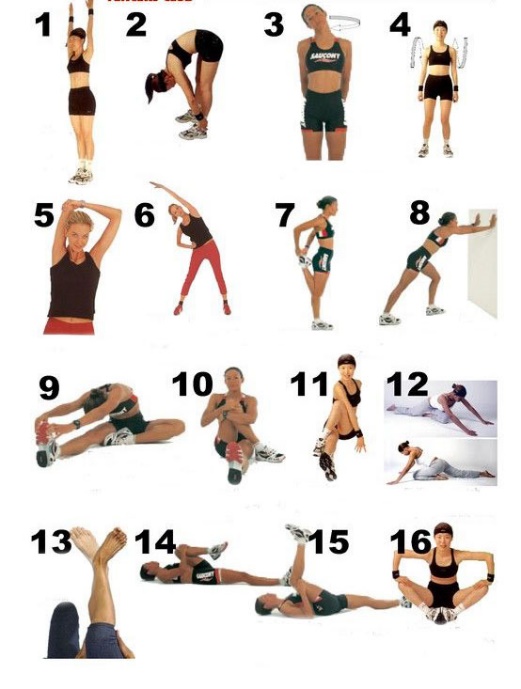 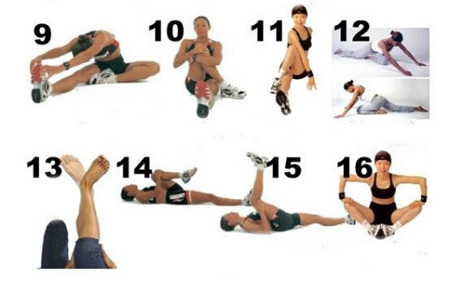 Naloga 1 (vadba traja 10 min):https://www.youtube.com/watch?v=N5gX--B1jIc&fbclid=IwAR2WlJzPP-dpfowoaBqr7dnSRJt4v2VYaEYmv2FTdJ8lRQXXVbXdg0agM_oNaloga 2: HIIT vadba (ponovi 2x)https://www.youtube.com/watch?v=oF3wu8mb8YoNaloga 3: HIIT vadba (ponovi 2x):https://www.youtube.com/watch?v=YC_V8hnU2PYOb koncu vadbe opravi raztezne vaje za mišice nog. Ta  teden se nam obeta lepo vreme,zato si popestrite vadbo na prostem.Opravite daljši pohod in 30  minut počasnega teka .